Wie recherchiere ich richtig?Eine Recherche (Suche, Nachforschung) ist ein Verfahren zur Beschaffung und Beurteilung von Informationen, bei der uns das Internet innerhalb von kurzer Zeit viele Informationen zugänglich macht. Dabei ist jedoch zu bedenken, dass IHR mit EUREN Fähigkeiten bei der Suche, der Auswahl und der Auswertung der Informationen gefragt seid!Tipps für eine sinnvolle Recherche:Für einen ersten Überblick kann die Recherche auf wikipedia sinnvoll sein (-> Worum geht es hier eigentlich?)Welchen Suchbegriff gebe ich ein?
-> Name des Autors
-> Titel des Textes!!
-> Jahr der VeröffentlichungGrenzt eure Suche ein (Was passiert, wenn ihr einen Namen bei Google eingebt? Benötigt ihr wirklich all diese Informationen?)Welcher Quelle kann ich trauen?
-> Ist ersichtlich: WER ist für die dargestellte Faktenlage verantwortlich? Von WANN sind die Informationen? Sind die dargestellten Informationen objektiv?Lies am besten immer mindestens 2 Quellen, um sie vergleichen zu können.Was genau sucht ihr? (Bilder, Zeitungsartikel, Fließtexte?) „Geheimtipp“ Bundeszentrale für politische Bildung 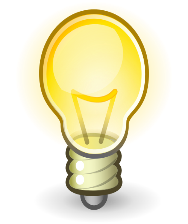 